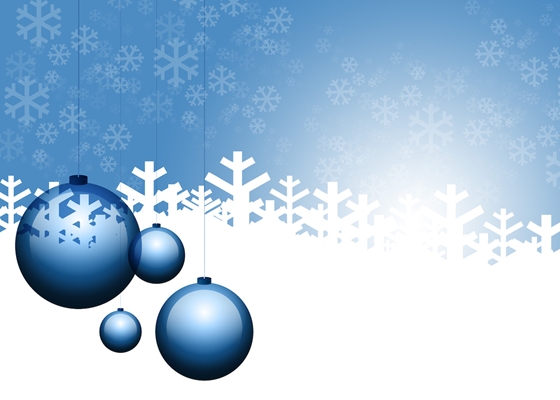 RajzversenyFelhívásA pályázat témájaAz előválogatás során kiemelten értékeljük azokat az alkotásokat, amelyek tükrözik az adventi időszak szépségét, a karácsony közeledtét, valamint fontos szempont, hogy az alkotás tükrözze, mit tesz a család azért, hogy ne váljanak bűncselekmény áldozatává! A rajzok készülhetnek bármilyen eszközzel. A szebb látvány elérése érdekében ajánljuk a vízfesték, filctoll vagy tempera használatát. Korosztályok: II. korcsoport: 6–10 éves tanulókIII. korcsoport: 11–14 éves tanulókA pályázat benyújtásának módja:Minden jelentkező csak egy alkotással indulhat a pályázaton. A pályaműveket szkennelve várjuk az bunmeg@somogy.police.hu e-mail címre 2021. december 15. 12 óráig. A rajz hátoldalára írják rá a rajz címét, pályázó gyermek nevét, intézmény nevét, életkorát, osztályát, e-mail címet, telefonszámot!Elbírálás:	Mindkét korosztályban 3-3 művet fogunk díjazni, amit egy szakmai zsűri ítél oda.Somogy Megyei Rendőr-főkapitányságBűnügyi IgazgatóságBűnmegelőzési Osztály